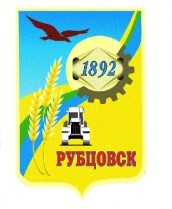 Администрация города РубцовскаАлтайского краяПОСТАНОВЛЕНИЕ26.01.2023 № 206Об утверждении муниципальной программы «Социальная поддержкаграждан города Рубцовска» В соответствии с пунктом 5 статьи 20 Федерального закона от 06.10.2003 №131-ФЗ «Об общих принципах организации местного самоуправления в Российской Федерации», статьей 179 Бюджетного кодекса Российской Федерации, руководствуясь Порядком разработки, реализации и оценки эффективности муниципальных программ муниципального образования город Рубцовск Алтайского края, утвержденным постановлением Администрации города Рубцовска Алтайского края от 09.11.2022 № 3596 , ПОСТАНОВЛЯЮ:1. Утвердить муниципальную программу «Социальная поддержка граждан города Рубцовска» согласно приложению к постановлению.2. Опубликовать настоящее постановление в газете «Местное время» и разместить на официальном сайте Администрации города Рубцовска Алтайского края в информационно-телекоммуникационной сети «Интернет».3. Настоящее постановление вступает в силу после опубликования в газете «Местное время»и распространяет свое действие с 01.01.2023.4. Контроль за исполнением настоящего постановления возложить на заместителя Главы Администрации города Рубцовска Мищерина А. А.Глава города Рубцовска                                                                           Д.З. ФельдманПриложение к постановлению Администрации города Рубцовска Алтайского краяот 26.01.2023 № 206Муниципальная программа«Социальная поддержка граждан города Рубцовска»ПАСПОРТмуниципальной программы«Социальная поддержка граждан города Рубцовска»(далее – Программа)1. Общая характеристика сферы реализации ПрограммыСоциальная защита населения является составной частью государственной социальной политики и направлена на повышение уровня жизни малоимущих слоев населения. По данным управления социальной защиты населения по городу Рубцовску и Рубцовскому району на 01.01.2022 9604 граждан состояли на учете, которые имели доход ниже установленного прожиточного минимума, что составляет  7 % от общего числа населения. К числу нуждающихся в социальной поддержке относятся многие группы населения города. Это семьи с несовершеннолетними детьми (многодетные, неполные, воспитывающие детей – инвалидов), семьи, в которых один или оба родителя являются инвалидами, неработающие инвалиды, одинокие и одиноко проживающие пенсионеры, получающие пенсию в минимальном размере, граждане, оказавшиеся в трудной жизненной ситуации, и в связи с возникновением чрезвычайных ситуаций на территории  муниципального образования город Рубцовск Алтайского края      (далее – город Рубцовск).Предусмотренные на федеральном уровне социальные гарантии и меры социальной поддержки не в состоянии обеспечить безусловную социальную защищенность всех нуждающихся в ней граждан. Низкий уровень жизни отдельных категорий граждан при постоянном увеличении потребительских цен на все виды товаров и услуг является основной причиной роста социальной напряженности, в связи с этим эффективность решения социальных проблем на уровне местного самоуправления приобретает все большую актуальность.С 2015 по 2022 годы в городе Рубцовске наряду с другими нормативными правовыми актами в сфере социальной поддержки реализовывалась муниципальная программа «Социальная поддержка граждан города Рубцовска» на 2015-2022 годы, утвержденная постановлением Администрации города Рубцовска Алтайского края от 22.07.2014 № 3124 (далее – Программа от 22.07.2014).Цель и задачи Программы от 22.07.2014 соответствуют основным приоритетам социально–экономического развития Алтайского края и города Рубцовска, они направлены на повышение качества жизни населения путем оказания адресной социальной помощи малоимущим гражданам, малоимущим семьям с детьми, гражданам, попавшим в трудную жизненную ситуацию, а также оказание дополнительных мер поддержки.Объем средств из различных источников финансирования, затраченных на реализацию мероприятий Программы от 22.07.2014, составил в 2015 году –               1100,33 тыс. рублей, в 2016 году – 1544,31 тыс. рублей, в 2017 году – 28229,4 тыс. рублей (26146,9 тыс. рублей из них освоены в связи с предоставлением гражданам адресной помощи в виде денежных выплат в связи с возникновением ЧС на территории города Рубцовска Алтайского края), в 2018 году – 709,01 тыс. рублей, в 2019 году – 612,41 тыс. рублей, в 2020 году – 600,49 тыс. рублей, в 2021 году – 515,8 тыс. рублей. За семь лет реализации Программы от 22.07.2014 помощь получили более 86200 человек. 1.1 Основные проблемы и анализ причин их возникновения в сфере реализации ПрограммыОсновными проблемами в сфере реализации настоящей Программы являются:объем выделяемых средств из бюджета города Рубцовска недостаточен для полного охвата нуждающихся в помощи;количество граждан, нуждающихся в помощи, гораздо выше количества граждан, которым оказана помощь. 1.2. Обоснование решения проблем и прогноза развития сферы            реализации ПрограммыРеализация мероприятий Программы будет способствовать снижению уровня бедности, повышению уровня и качества жизни населения, снижению уровня безработицы и социальной напряженности в городе Рубцовске.2. Приоритетные направления реализации Программы, цель и задачи, индикаторы, описание основных ожидаемых конечных результатов Программы, сроки и этапы её реализации2.1. Приоритетные направления реализации ПрограммыПриоритетные направления реализации Программы определены государственной программой Алтайского края «Социальная поддержка граждан» на 2014-2024 годы, утвержденной постановлением Администрации Алтайского края от 14.01.2014 № 7, которые направлены на:1) формирование благоприятной социальной среды, создающей условия для комфортного и безопасного проживания, обеспечивающей устойчивый экономический рост, способствующий повышению благосостояния и качества жизни населения;2) повышение эффективности системы предоставления мер социальной поддержки отдельным группам населения;3) усиление адресности предоставляемой социальной помощи;4) обеспечение адресной поддержки малоимущим гражданам и гражданам, оказавшимся в трудной жизненной ситуации, а также в связи с возникновением чрезвычайных ситуаций на территории города Рубцовска;5) снижение социальной напряженности в городе Рубцовск.2.2. Цель  и задачи Программы2.2.1. Цель Программы: оказание адресной социальной помощи малоимущим гражданам, малоимущим семьям с детьми, гражданам, попавшим в трудную жизненную ситуацию, и предоставление дополнительных мер социальной поддержки.2.2.2. Достижение данной цели будет осуществляться путем решения следующих задач: 1) предоставление малоимущим гражданам, малоимущим семьям с детьми, гражданам, попавшим в трудную жизненную ситуацию, адресной социальной помощи в виде социальных услуг и денежных выплат; 2) содействие трудоустройству граждан, испытывающих трудности в поиске работы; 3) организация мероприятий для малоимущих граждан; 4) предоставление гражданам адресной помощи в виде денежных выплат в связи с дополнительными мерами социальной поддержки.2.3. Конечные результаты реализации Программы2.3.1. Показателями результативности Программы являются индикаторы Программы:1) показатель количество малоимущих граждан, получивших адресную социальную помощь с 5280 чел. в 2023 году, планируется  увеличить до 5450 чел. в 2027 году;2) показатель увеличение доли малоимущих граждан, получивших социальную помощь, от общего числа малоимущих граждан города с 54,8 % в 2023 году планируется довести  до 55,6 % в 2027 году;3) показатель количество граждан, получивших государственные услуги в сфере содействия занятости, планируется сохранить на уровне 10 человек в год;4) показатель увеличения количества граждан, участвовавших в мероприятиях в области социальной политики, с 360 человек в 2023 году планируется увеличить  до 400 человек к 2027 году;5) сумма денежных выплат гражданам в связи с предоставлением дополнительных мер социальной поддержки планируется сохранить на уровне не ниже 13845 тыс. рублей в год.2.3.2. Сведения об индикаторах Программы представлены в таблице 1  приложения к Программе.2.3.3. Расчет показателя «Доля малоимущих граждан, получивших социальную помощь от общего числа зарегистрированных малоимущих граждан» производится по формуле:ДМ=М1:М2, гдеМ1 – общее количество малоимущих граждан города, состоящих на учете в управлении социальной защиты населения города Рубцовска и Рубцовского района,М2 – количество граждан, получивших социальную помощь.2.4. Сроки реализации ПрограммыСрок реализации Программы определен с 2023 по 2027 годы, без деления на этапы.3. Обобщенная характеристика мероприятий ПрограммыВ рамках реализации Программы будут реализованы мероприятия, направленные на организацию своевременной адресной социальной помощи, малоимущим семьям с детьми, гражданам, попавшим в трудную жизненную ситуацию, на совершенствование сферы предоставления социальной помощи, содействие трудоустройству граждан, испытывающих трудности в поиске работы.В целях снижения социальной напряженности будут предоставлены  дополнительные меры социальной поддержки гражданам в целях соблюдения предельных (максимальных) индексов изменения размера вносимой гражданами платы за коммунальные услуги, твердое топливо.Также в рамках настоящей Программы будут организованы мероприятия для малоимущих граждан, посвященные Дню пожилых людей, Дню отца, Дню семьи, Дню матери, Дню инвалида, Дню защиты детей, Дню Победы и новогодним праздникам.Система программных мероприятий позволит ежегодно повышать качественные показатели социального положения граждан города, а использование программно-целевого метода даст возможность последовательно осуществлять меры по повышению качества жизни горожан.Реализация мероприятий Программы будет способствовать снижению уровня бедности, повышению уровня и качества жизни населения, снижению уровня безработицы и социальной напряженности.Перечень мероприятий Программы представлен в таблице 2 приложения к Программе.4. Общий объем финансовых ресурсов, необходимых для реализации ПрограммыРеализация мероприятий Программы предусматривается за счёт средств бюджета города Рубцовска и внебюджетных источников.Объем финансовых ресурсов показан в таблице 3 приложения к Программе. Сумма средств бюджета города Рубцовска подлежит ежегодному уточнению.5. Анализ рисков реализации Программы и описание мер управления рисками реализации Программы5.1. На основе анализа мероприятий, предлагаемых для реализации в рамках Программы, выделены следующие риски ее реализации:1) макроэкономические и финансовые риски, связанные с возможными кризисными явлениями в экономике страны, Алтайского края, возникновение которых может привести к недофинансированию запланированных мероприятий. Минимизация данных рисков предусматривается мероприятиями Программы, направленными на совершенствование предоставлении мер социальной поддержки отдельных категорий граждан путем усиления адресности их предоставления с учетом нуждаемости; 2) социальные риски, связанные с дефицитом кадров системы социальной поддержки граждан, отсутствием необходимых для реализации Программы научных исследований и разработок как на федеральном и региональном, так и на муниципальном уровне. Минимизация данных рисков будет способствовать разработке и внедрению регламентов предоставления социальных услуг;3) информационные риски в связи с отсутствием или частичной недостаточностью исходной отчетности и прогнозной информации, используемой в процессе разработки и реализации Программы. 5.2. С целью управления информационными рисками в ходе реализации Программы будет проводиться работа, направленная на использование статистических показателей, обеспечивающих объективность оценки хода и результатов реализации Программы, мониторинг и оценку исполнения целевых показателей (индикаторов) Программы, выявление факторов риска, оценку их значимости.6. Оценка эффективности Программы6.1. Оценка эффективности Программы осуществляется в целях достижения оптимального соотношения связанных с ее реализацией затрат и достигаемых в ходе реализации результатов.6.2. Комплексная оценка эффективности реализации программы проводится в соответствии с Методикой оценки эффективности муниципальной программы согласно приложению 2 к Порядку разработки, реализации и оценки эффективности муниципальных программ муниципального образования город Рубцовск Алтайского края, утвержденному постановлением Администрации города Рубцовска Алтайского края от 21.10.2020 № 2589 (далее - Порядок)7. Механизм реализации Программы7.1. Реализация Программы осуществляется ответственным исполнителем и соисполнителями Программы путем координации и взаимодействия с участниками Программы. 7.2. Мероприятия Программы осуществляются путем реализации следующего механизма:1) совершенствования нормативного правового обеспечения государственной политики в сфере предоставления мер социальной поддержки малоимущим гражданам, малоимущим семьям с детьми, гражданам, попавшим в трудную жизненную ситуацию;2) совершенствования организационной структуры, финансового, материально-технического, информационного и ресурсного обеспечения;3) разграничения полномочий и ответственности исполнителей, соисполнителей и участников муниципальной Программы в соответствии с Порядком.7.3. Участники и соисполнители Программы в пределах своей компетенции ежеквартально, до 10 числа месяца, следующего за отчетным кварталом, представляют необходимую информацию ответственному исполнителю Программы. Ответственный исполнитель на основании данной информации до     15-го числа месяца, следующего за отчетным кварталом, заполняет форму мониторинга Программы и направляет ее в отдел экономического развития и ценообразования Администрации города Рубцовска.7.4. Годовой отчет о ходе реализации и оценке эффективности Программы подготавливается ответственным исполнителем совместно с соисполнителями Программы до 10 числа февраля года, следующего за отчетным, и направляется в отдел экономического развития и ценообразования Администрации города Рубцовска и комитет по финансам, налоговой и кредитной политике Администрации города Рубцовска Алтайского края.7.5. Итоговый отчет подготавливается ответственным исполнителем совместно с соисполнителями до 10 февраля года, следующего за последним годом реализации, и направляется в отдел экономического развития и ценообразования Администрации города Рубцовска.7.6. Совершенствование действующей нормативной правовой базы будет осуществляться регулярно с учетом накопленной правоприменительной практики и последовательного повышения требований, предъявляемых к деятельности, связанной с реализацией мер в сфере социальной защиты населения.Приложение к ПрограммеТаблица 1Сведенияоб индикаторах Программы и их значениях Таблица 2Перечень мероприятий ПрограммыТаблица 3Объем финансовых ресурсов, необходимых для реализации Программы*Научно-исследовательские и опытно - конструкторские работыОтветственный исполнитель муниципальной программыОтдел по труду Администрации города Рубцовска Алтайского краяСоисполнители муниципальной программы Управление Администрации города Рубцовска по жилищно-коммунальному хозяйству и экологии, КГКУ УСЗН по городу Рубцовску и Рубцовскому району (далее – УСЗН)Участники муниципальной программыОрганизации и учреждения города Рубцовска, граждане, нуждающиеся в социальной поддержке Подпрограммы муниципальной программыПодпрограммы муниципальной программы не предусмотреныПрограммно-целевые инструменты муниципальной программыЖилищный кодекс Российской Федерации;Федеральный закон от 17.07.1999 № 178-ФЗ «О государственной социальной помощи»;Федеральный закон от 05.04.2003 № 44-ФЗ «О порядке учета доходов и расчета среднедушевого дохода семьи и дохода одиноко проживающего гражданина для признания их малоимущими и оказания им государственной социальной помощи»;закон РФ от 19.04.1991 №1032-1 «О занятости населения в Российской Федерации»;постановление Правительства Российской Федерации от 20.08.2003 № 512 «О перечне видов доходов, учитываемых при расчете среднедушевого дохода семьи и дохода одиноко проживающего гражданина для оказания им государственной социальной помощи»;закон Алтайского края от 23.06.2021 года № 56-ЗС «О порядке установления величины прожиточного минимума в Алтайском крае и о признании утратившими силу отдельных законов Алтайского края»;постановление Администрации Алтайского края от 14.01.2014 № 7 «Об утверждении государственной программы Алтайского края «Социальная поддержка граждан»;постановление Правительства Российской Федерации от 30.04.2014 № 400 «О формировании индексов изменения размера платы граждан за коммунальные услуги в Российской Федерации»;другие законы и нормативные правовые акты Российской Федерации, Алтайского края и муниципального образования город Рубцовск Алтайского краяНациональные и региональные проекты, реализуемые в рамках муниципальной программыВ рамках Программы национальные и региональные проекты не реализуютсяЦели муниципальной программы Оказание адресной социальной помощи: малоимущим гражданам;малоимущим семьям с детьми;гражданам, попавшим в трудную жизненную ситуацию.Предоставление дополнительных мер социальной поддержкиЗадачи муниципальной программыПредоставление малоимущим гражданам, малоимущим семьям с детьми, гражданам, попавшим в трудную жизненную ситуацию адресной социальной помощи в виде социальных услуг и денежных выплат;содействие трудоустройству граждан, испытывающих трудности в поиске работы;организация мероприятий для малоимущих граждан;предоставление гражданам адресной помощи в виде денежных выплат в связи с дополнительными мерами социальной поддержкиЦелевые индикаторы и показатели муниципальной программы Количество малоимущих граждан, получивших адресную социальную помощь, чел.;Доля малоимущих граждан, получивших социальную помощь от общего числа зарегистрированных малоимущих граждан, %;количество граждан, получивших государственные услуги в сфере содействия занятости, чел.;количество граждан, участвовавших в мероприятиях в области социальной политики, чел.;сумма денежных выплат гражданам в связи с предоставлением дополнительных мер социальной поддержки, тыс. рублейСроки и этапы реализации муниципальной программы 2023 – 2027 годыЭтапы не предусмотреныОбъемы финансирования муниципальной программы Объем финансирования Программы на 2023 – 2027 годы составляет 79025,0 тыс. рублей, из них:за счет средств бюджета муниципального образования город Рубцовск Алтайского края (далее –бюджет города Рубцовска), в т.ч. субсидии (субвенции) – 78675,0 тыс. рублей, в том числе по годам:2023 год – 16245,0 тыс. рублей;2024 год – 16245,0 тыс. рублей;2025 год – 15395,0 тыс. рублей;2026 год – 15395,0 тыс. рублей;2027 год – 15395,0 тыс. рублей.За счет средств внебюджетных источников –         350,0 тыс. рублей, в том числе по годам:2023 год – 70,0 тыс. рублей;2024 год – 70,0 тыс. рублей;2025 год – 70,0 тыс. рублей;2026 год – 70,0 тыс. рублей;2027 год – 70,0 тыс. рублей.Объем финансирования Программы подлежит ежегодному уточнению при формировании бюджета города Рубцовска на очередной финансовый годОжидаемые результаты реализации муниципальной программыУвеличение количества малоимущих граждан, получивших адресную социальную помощь с        5280 чел. в 2023 году  до 5450 чел. в 2027 году;увеличение доли малоимущих граждан, получивших социальную помощь, от общего числа малоимущих граждан города с 54,8 % в 2023 году, до 55,6 % в 2027 году;сохранение количества граждан, получивших государственные услуги в сфере содействия занятости на уровне 10 человек в год;увеличение количества граждан, участвовавших в мероприятиях в области социальной политики с 360 человек в 2023 году до 400 человек в 2027 году;сумма денежных выплат гражданам в связи с предоставлением дополнительных мер социальной поддержки за весь срок реализации Программы составит  69225 тыс. рублей№ п/пНаименование индикатора (показателя)в соответствии с поставленной задачейЗадача муниципальной программы(подпрограммы)Ед. изм.Значение по годамЗначение по годамЗначение по годамЗначение по годамЗначение по годамЗначение по годамЗначение по годамИтоговый результат№ п/пНаименование индикатора (показателя)в соответствии с поставленной задачейЗадача муниципальной программы(подпрограммы)Ед. изм.год, предшествующий году разработки Программы (факт) 2021год разработки Программы (оценка) 2022годы реализации Программыгоды реализации Программыгоды реализации Программыгоды реализации Программыгоды реализации ПрограммыИтоговый результат№ п/пНаименование индикатора (показателя)в соответствии с поставленной задачейЗадача муниципальной программы(подпрограммы)Ед. изм.год, предшествующий году разработки Программы (факт) 2021год разработки Программы (оценка) 20222023 год(план)2024год(план)2025 год (план)2026 год(план)2027 год(план)Итоговый результат123456789101112Цель Программы: Оказание адресной социальной помощи малоимущим гражданам, малоимущим семьям с детьми, гражданам, попавшим в трудную жизненную ситуацию, и предоставление дополнительных мер социальной поддержкиЦель Программы: Оказание адресной социальной помощи малоимущим гражданам, малоимущим семьям с детьми, гражданам, попавшим в трудную жизненную ситуацию, и предоставление дополнительных мер социальной поддержкиЦель Программы: Оказание адресной социальной помощи малоимущим гражданам, малоимущим семьям с детьми, гражданам, попавшим в трудную жизненную ситуацию, и предоставление дополнительных мер социальной поддержкиЦель Программы: Оказание адресной социальной помощи малоимущим гражданам, малоимущим семьям с детьми, гражданам, попавшим в трудную жизненную ситуацию, и предоставление дополнительных мер социальной поддержкиЦель Программы: Оказание адресной социальной помощи малоимущим гражданам, малоимущим семьям с детьми, гражданам, попавшим в трудную жизненную ситуацию, и предоставление дополнительных мер социальной поддержкиЦель Программы: Оказание адресной социальной помощи малоимущим гражданам, малоимущим семьям с детьми, гражданам, попавшим в трудную жизненную ситуацию, и предоставление дополнительных мер социальной поддержкиЦель Программы: Оказание адресной социальной помощи малоимущим гражданам, малоимущим семьям с детьми, гражданам, попавшим в трудную жизненную ситуацию, и предоставление дополнительных мер социальной поддержкиЦель Программы: Оказание адресной социальной помощи малоимущим гражданам, малоимущим семьям с детьми, гражданам, попавшим в трудную жизненную ситуацию, и предоставление дополнительных мер социальной поддержкиЦель Программы: Оказание адресной социальной помощи малоимущим гражданам, малоимущим семьям с детьми, гражданам, попавшим в трудную жизненную ситуацию, и предоставление дополнительных мер социальной поддержкиЦель Программы: Оказание адресной социальной помощи малоимущим гражданам, малоимущим семьям с детьми, гражданам, попавшим в трудную жизненную ситуацию, и предоставление дополнительных мер социальной поддержкиЦель Программы: Оказание адресной социальной помощи малоимущим гражданам, малоимущим семьям с детьми, гражданам, попавшим в трудную жизненную ситуацию, и предоставление дополнительных мер социальной поддержкиЦель Программы: Оказание адресной социальной помощи малоимущим гражданам, малоимущим семьям с детьми, гражданам, попавшим в трудную жизненную ситуацию, и предоставление дополнительных мер социальной поддержки1.Количество малоимущих граждан, получивших адресную социальную помощьПредоставление малоимущим гражданам, малоимущим семьям с детьми, гражданам, попавшим в трудную жизненную ситуацию, адресной социальной помощи в виде социальных услуг и денежных выплатчел.5236524052805320536054005450268102.Доля малоимущих граждан, получивших социальную помощь от общего числа зарегистрированных малоимущих гражданПредоставление малоимущим гражданам, малоимущим семьям с детьми, гражданам, попавшим в трудную жизненную ситуацию, адресной социальной помощи в виде социальных услуг и денежных выплат%54,554,654,855,055,255,455,655,63.Количество граждан, получивших государственные услуги в сфере содействия занятостиСодействие трудоустройству граждан, испытывающих трудности в поиске работычел.11101010101010504.Количество граждан, участвовавших в мероприятиях в области социальной политикиОрганизация мероприятий для малоимущих гражданчел.36236036037038039040019005.Сумма денежных выплат гражданам в связи с предоставлением дополнительных мер социальной поддержки, тыс. руб.Предоставление гражданам адресной помощи в виде денежных выплат в связи с дополнительными мерами социальной поддержкитыс. рублей02100138451384513845138451384569225№ п/пЦель, задача,мероприятиеИсполнители,участникиСумма расходов, тыс. рублейСумма расходов, тыс. рублейСумма расходов, тыс. рублейСумма расходов, тыс. рублейСумма расходов, тыс. рублейСумма расходов, тыс. рублейИсточники финансирования№ п/пЦель, задача,мероприятиеИсполнители,участники2023 год2024 год2025 год2026 год2027 годВсего Источники финансирования12345678910Муниципальная программа «Социальная поддержка граждан города Рубцовска» Муниципальная программа «Социальная поддержка граждан города Рубцовска» Муниципальная программа «Социальная поддержка граждан города Рубцовска» Муниципальная программа «Социальная поддержка граждан города Рубцовска» Муниципальная программа «Социальная поддержка граждан города Рубцовска» Муниципальная программа «Социальная поддержка граждан города Рубцовска» Муниципальная программа «Социальная поддержка граждан города Рубцовска» Муниципальная программа «Социальная поддержка граждан города Рубцовска» Муниципальная программа «Социальная поддержка граждан города Рубцовска» Муниципальная программа «Социальная поддержка граждан города Рубцовска» 1.Цель.Оказание адресной социальной помощи малоимущим гражданам, малоимущим семьям с детьми, гражданам, попавшим в трудную жизненную ситуацию, и предоставление дополнительных мер социальной поддержкиАдминистрация город, УСЗН, в т.ч. Центр занятости населения  УСЗН, организации и учреждения города Рубцовска, в т.ч. предприятия города , предоставляющие услуги бани16315,016315,015465,015465,015465,079025,0Всего1.Цель.Оказание адресной социальной помощи малоимущим гражданам, малоимущим семьям с детьми, гражданам, попавшим в трудную жизненную ситуацию, и предоставление дополнительных мер социальной поддержкиАдминистрация город, УСЗН, в т.ч. Центр занятости населения  УСЗН, организации и учреждения города Рубцовска, в т.ч. предприятия города , предоставляющие услуги банив том числе:1.Цель.Оказание адресной социальной помощи малоимущим гражданам, малоимущим семьям с детьми, гражданам, попавшим в трудную жизненную ситуацию, и предоставление дополнительных мер социальной поддержкиАдминистрация город, УСЗН, в т.ч. Центр занятости населения  УСЗН, организации и учреждения города Рубцовска, в т.ч. предприятия города , предоставляющие услуги бани0,00,00,00,00,00,0федеральный бюджет1.Цель.Оказание адресной социальной помощи малоимущим гражданам, малоимущим семьям с детьми, гражданам, попавшим в трудную жизненную ситуацию, и предоставление дополнительных мер социальной поддержкиАдминистрация город, УСЗН, в т.ч. Центр занятости населения  УСЗН, организации и учреждения города Рубцовска, в т.ч. предприятия города , предоставляющие услуги бани16245,016245,015395,015395,015395,078675,0бюджет города, в т.ч. субсидии (субвенции)1.Цель.Оказание адресной социальной помощи малоимущим гражданам, малоимущим семьям с детьми, гражданам, попавшим в трудную жизненную ситуацию, и предоставление дополнительных мер социальной поддержкиАдминистрация город, УСЗН, в т.ч. Центр занятости населения  УСЗН, организации и учреждения города Рубцовска, в т.ч. предприятия города , предоставляющие услуги бани70,070,070,070,070,0350,0внебюджетные источники2.Задача 1.Предоставление малоимущим гражданам, малоимущим семьям с детьми, гражданам, попавшим в трудную жизненную ситуацию, адресной социальной помощи в виде социальных услуг и денежных выплат2350,02350,01500,01500,01500,09200,0Всего 2.Задача 1.Предоставление малоимущим гражданам, малоимущим семьям с детьми, гражданам, попавшим в трудную жизненную ситуацию, адресной социальной помощи в виде социальных услуг и денежных выплатв том числе: 2.Задача 1.Предоставление малоимущим гражданам, малоимущим семьям с детьми, гражданам, попавшим в трудную жизненную ситуацию, адресной социальной помощи в виде социальных услуг и денежных выплат0,00,00,00,00,00,0федеральный бюджет2.Задача 1.Предоставление малоимущим гражданам, малоимущим семьям с детьми, гражданам, попавшим в трудную жизненную ситуацию, адресной социальной помощи в виде социальных услуг и денежных выплат2350,02350,01500,01500,01500,09200,0бюджет города, в т.ч. субсидии (субвенции)2.Задача 1.Предоставление малоимущим гражданам, малоимущим семьям с детьми, гражданам, попавшим в трудную жизненную ситуацию, адресной социальной помощи в виде социальных услуг и денежных выплат0,00,00,00,00,00,0внебюджетные источники2.Мероприятие 1.1. Предоставление мер социальной поддержки в виде льготы на услуги бани пенсионерам по возрасту, малоимущим семьям  и малоимущим одиноко проживающим гражданамАдминистрация города, предприятия города, предоставляющие услуги бани850,0850,00,00,00,01700,0Всего 2.Мероприятие 1.1. Предоставление мер социальной поддержки в виде льготы на услуги бани пенсионерам по возрасту, малоимущим семьям  и малоимущим одиноко проживающим гражданамАдминистрация города, предприятия города, предоставляющие услуги банив том числе: 2.Мероприятие 1.1. Предоставление мер социальной поддержки в виде льготы на услуги бани пенсионерам по возрасту, малоимущим семьям  и малоимущим одиноко проживающим гражданамАдминистрация города, предприятия города, предоставляющие услуги бани0,00,00,00,00,00,0федеральный бюджет2.Мероприятие 1.1. Предоставление мер социальной поддержки в виде льготы на услуги бани пенсионерам по возрасту, малоимущим семьям  и малоимущим одиноко проживающим гражданамАдминистрация города, предприятия города, предоставляющие услуги бани850,0850,00,00,00,01700,0бюджет города, в т.ч. субсидии (субвенции)2.Мероприятие 1.1. Предоставление мер социальной поддержки в виде льготы на услуги бани пенсионерам по возрасту, малоимущим семьям  и малоимущим одиноко проживающим гражданамАдминистрация города, предприятия города, предоставляющие услуги бани0,00,00,00,00,00,0внебюджетные источники3.Мероприятие 1.2. Предоставление мер социальной поддержки гражданам, попавшим в трудную жизненную ситуацию Администрация города 1500,01500,01500,01500,01500,07500,0Всего 3.Мероприятие 1.2. Предоставление мер социальной поддержки гражданам, попавшим в трудную жизненную ситуацию Администрация города в том числе: 3.Мероприятие 1.2. Предоставление мер социальной поддержки гражданам, попавшим в трудную жизненную ситуацию Администрация города 0,00,00,00,00,00,0федеральный бюджет3.Мероприятие 1.2. Предоставление мер социальной поддержки гражданам, попавшим в трудную жизненную ситуацию Администрация города 1500,01500,01500,01500,01500,07500,0бюджет города, в т.ч. субсидии (субвенции)3.Мероприятие 1.2. Предоставление мер социальной поддержки гражданам, попавшим в трудную жизненную ситуацию Администрация города 0,00,00,00,00,00,0внебюджетные источники4.Задача 2.Содействие трудоустройству граждан, испытывающих трудности в поиске работы70,070,070,070,070,0350,0Всего 4.Задача 2.Содействие трудоустройству граждан, испытывающих трудности в поиске работыв том числе: 4.Задача 2.Содействие трудоустройству граждан, испытывающих трудности в поиске работы0,00,00,00,00,00,0федеральный бюджет4.Задача 2.Содействие трудоустройству граждан, испытывающих трудности в поиске работы0,00,00,00,00,00,0бюджет города, в т.ч. субсидии (субвенции)4.Задача 2.Содействие трудоустройству граждан, испытывающих трудности в поиске работы70,070,070,070,070,0350,0внебюджетные источники5.Мероприятие 2.1.Организация общественных и временных работ для одиноких и многодетных родителей, воспитывающих несовершеннолетних детей, детей-инвалидов, лиц, освобожденных из учреждений, исполняющих наказание в виде лишения свободыЦентр занятости населения УСЗН, организации и учреждения города Рубцовска70,070,070,070,070,0350,0Всего 5.Мероприятие 2.1.Организация общественных и временных работ для одиноких и многодетных родителей, воспитывающих несовершеннолетних детей, детей-инвалидов, лиц, освобожденных из учреждений, исполняющих наказание в виде лишения свободыЦентр занятости населения УСЗН, организации и учреждения города Рубцовскав том числе: 5.Мероприятие 2.1.Организация общественных и временных работ для одиноких и многодетных родителей, воспитывающих несовершеннолетних детей, детей-инвалидов, лиц, освобожденных из учреждений, исполняющих наказание в виде лишения свободыЦентр занятости населения УСЗН, организации и учреждения города Рубцовска0,00,00,00,00,00,0федеральный бюджет5.Мероприятие 2.1.Организация общественных и временных работ для одиноких и многодетных родителей, воспитывающих несовершеннолетних детей, детей-инвалидов, лиц, освобожденных из учреждений, исполняющих наказание в виде лишения свободыЦентр занятости населения УСЗН, организации и учреждения города Рубцовска0,00,00,00,00,00,0бюджет города, в т.ч. субсидии (субвенции)5.Мероприятие 2.1.Организация общественных и временных работ для одиноких и многодетных родителей, воспитывающих несовершеннолетних детей, детей-инвалидов, лиц, освобожденных из учреждений, исполняющих наказание в виде лишения свободыЦентр занятости населения УСЗН, организации и учреждения города Рубцовска70,070,070,070,070,0350,0внебюджетные источники6.Задача 3.Организация мероприятий для малоимущих граждан 50,050,050,050,050,0250,0Всего 6.Задача 3.Организация мероприятий для малоимущих граждан в том числе: 6.Задача 3.Организация мероприятий для малоимущих граждан 0,00,00,00,00,00,0федеральный бюджет6.Задача 3.Организация мероприятий для малоимущих граждан 50,050,050,050,050,0250,0бюджет города, в т.ч. субсидии (субвенции)6.Задача 3.Организация мероприятий для малоимущих граждан 0,00,00,00,00,00,0внебюджетные источники7.Мероприятие: 3.1. Организация для малоимущих граждан мероприятий, посвященных: Дню пожилых людей, Дню отца, Дню семьи, Дню матери, Дню инвалида, Дню защиты детей, Дню Победы и новогодним каникуламАдминистрация города УСЗН 50,050,050,050,050,0250,0Всего 7.Мероприятие: 3.1. Организация для малоимущих граждан мероприятий, посвященных: Дню пожилых людей, Дню отца, Дню семьи, Дню матери, Дню инвалида, Дню защиты детей, Дню Победы и новогодним каникуламАдминистрация города УСЗН в том числе: 7.Мероприятие: 3.1. Организация для малоимущих граждан мероприятий, посвященных: Дню пожилых людей, Дню отца, Дню семьи, Дню матери, Дню инвалида, Дню защиты детей, Дню Победы и новогодним каникуламАдминистрация города УСЗН 0,00,00,00,00,00,0федеральный бюджет7.Мероприятие: 3.1. Организация для малоимущих граждан мероприятий, посвященных: Дню пожилых людей, Дню отца, Дню семьи, Дню матери, Дню инвалида, Дню защиты детей, Дню Победы и новогодним каникуламАдминистрация города УСЗН 50,050,050,050,050,0250,0бюджет города, в т.ч. субсидии (субвенции)7.Мероприятие: 3.1. Организация для малоимущих граждан мероприятий, посвященных: Дню пожилых людей, Дню отца, Дню семьи, Дню матери, Дню инвалида, Дню защиты детей, Дню Победы и новогодним каникуламАдминистрация города УСЗН 0,00,00,00,00,00,0внебюджетные источники8.Задача 4.Предоставление гражданам адресной помощи в виде денежных выплат в связи дополнительными мерами социальной поддержки 13845,013845,013845,013845,013845,069225,0Всего8.Задача 4.Предоставление гражданам адресной помощи в виде денежных выплат в связи дополнительными мерами социальной поддержки в том числе: 8.Задача 4.Предоставление гражданам адресной помощи в виде денежных выплат в связи дополнительными мерами социальной поддержки 0,00,00,00,00,00,0федеральный бюджет8.Задача 4.Предоставление гражданам адресной помощи в виде денежных выплат в связи дополнительными мерами социальной поддержки 13845,013845,013845,013845,013845,069225,0бюджет города, в т.ч. субсидии (субвенции)8.Задача 4.Предоставление гражданам адресной помощи в виде денежных выплат в связи дополнительными мерами социальной поддержки 0,00,00,00,00,00,0внебюджетные источники9.Мероприятие 4.1.Предоставление дополнительных мер социальной поддержки в целях соблюдения предельных (максимальных) индексов изменения размера вносимой гражданами платы за коммунальные услуги, твердое топливоАдминистрация города 13845,013845,013845,013845,013845,069225,0Всего9.Мероприятие 4.1.Предоставление дополнительных мер социальной поддержки в целях соблюдения предельных (максимальных) индексов изменения размера вносимой гражданами платы за коммунальные услуги, твердое топливоАдминистрация города в том числе: 9.Мероприятие 4.1.Предоставление дополнительных мер социальной поддержки в целях соблюдения предельных (максимальных) индексов изменения размера вносимой гражданами платы за коммунальные услуги, твердое топливоАдминистрация города 0,00,00,00,00,00,0федеральный бюджет9.Мероприятие 4.1.Предоставление дополнительных мер социальной поддержки в целях соблюдения предельных (максимальных) индексов изменения размера вносимой гражданами платы за коммунальные услуги, твердое топливоАдминистрация города 13845,013845,013845,013845,013845,069225,0бюджет города, в т.ч. субсидии (субвенции)9.Мероприятие 4.1.Предоставление дополнительных мер социальной поддержки в целях соблюдения предельных (максимальных) индексов изменения размера вносимой гражданами платы за коммунальные услуги, твердое топливоАдминистрация города 0,00,00,00,00,00,0внебюджетные источникиИсточники и направления расходовСумма расходов, тыс. рублейСумма расходов, тыс. рублейСумма расходов, тыс. рублейСумма расходов, тыс. рублейСумма расходов, тыс. рублейСумма расходов, тыс. рублейИсточники и направления расходов2023 год2024 год2025 год2026 год2027 годвсего1234567Всего финансовых затрат16315,016315,015465,015465,015465,079025,0в том числе:из федерального бюджета (на условиях софинансирования)0,00,00,00,00,00,0из бюджета города, в том числе субсидии (субвенции) на условиях софинансирования) 16245,016245,015395,015395,015395,078675,0из внебюджетных источников70,070,070,070,070,0350,0Капитальные вложения------в том числе:из федерального бюджета (на условиях софинансирования)------из бюджета города, в том числе субсидии (субвенции) на условиях софинансирования) ------из внебюджетных источников------НИОКР*------в том числе:из федерального бюджета (на условиях софинансирования)------из бюджета города, в том числе субсидии (субвенции) на условиях софинансирования) ------из внебюджетных источников------Прочие расходы16315,016315,015465,015465,015465,079025,0в том числе:из федерального бюджета (на условиях софинансирования)0,00,00,00,00,00,0из бюджета города, в том числе субсидии (субвенции) на условиях софинансирования) 16245,016245,015395,015395,015395,078675,0из внебюджетных источников70,070,070,070,070,0350,0